Neurological Disorders – Chapter 38 (PGS. 1327 – 1374)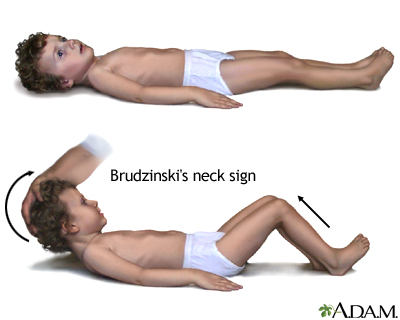 Meningitis (bacterial and viral) – inflammation of meninges-Meninges are connective tissues that cover the brain and spinal cord-Droplet precautions-Decrease environmental stimuli-NPO if decreased level of consciousness-Keep room cool, slightly elevate head of bed-Seizure precautionsCause-bacteria, virus, or fungus in CSFExpected Findings-photophobia, vomiting, irritability, and headache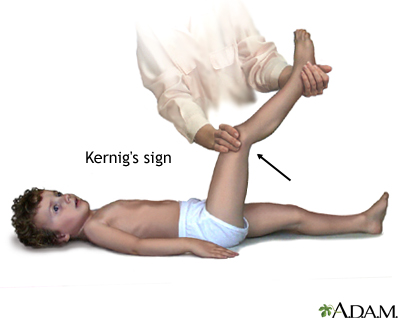 -Newborn: poor muscle tone, weak cry, poor suck, refuses feeding, vomiting, diarrhea, fever, hypothermia, supple neck, LATE finding: bulging fontanel-3 months – 2 y/o: seizures with a high-pitched cry, fever, irritability, bulging fontanels, nuchal rigidity, poor feeding, vomiting, Brudzinski’s, and Kernig’s sign-2 y/o – adolescence: seizures, nuchal rigidity, positive Brudzinski and Kernig sign, fever and chills, headache, vomiting, irritability, restlessness leading to drowsiness, delirium, stupor, and coma-petechiae or purpuric-type rash due to meningococcal infection-involvement of joints with meningococcal and Hib infection-chronic draining ear with pneumococcal infectionComplications-neurological dysfunction-monitor for increased ICPDiagnostic ProcedureLumbar Puncture: definitive test for meningitis-insert needle into subarachnoid space between L3 and L5-measure spinal pressure and collect a sample of CSF-Void prior to procedure-apply topical anesthetic 45 min – 1 hour before procedure-side lying, head flexed, knees to chest-use distraction methods-can be sedated with fentanyl or midazolam-monitor site for bleeding, hematoma or infection-remain in bed in flat position to prevent leakageCT scan or MRI: identifies increased ICP or an abscessViral Meningitis-requires supportive care for recoveryLab Test-CBC-CSF: clear, slightly elevated WBC, normal or slightly elevated protein, normal glucose, negative gram stain.Treatment-Analgesics: acetaminophen with codeine, ibuprofenBacterial Meningitis-contagious infection.  -prognosis depends on how quickly care is initiatedCause-injuries that provide direct access to CSF such as skull fracture or penetrating head wound-crowded living conditionsLab Test-CBC-CSF: cloudy, elevated protein count, elevated WBC count, decreased glucose, positive gram stain.Treatment-IV antibiotics-Corticosteroids: helps with ICP-Analgesics: acetaminophen with codeine, ibuprofenHydrocephalusSpina BifidaCerebral Palsy – non progressive impairment of motor function, especially that of motor control, coordination, and posture.-may cause abnormal perception and sensation-may cause visual, hearing and speech impairments-may cause seizures and cognitive disabilitiesRisk Factors-infection, trauma, low oxygen, nutritional deficit, or drug useExpected Findings-failure to meet milestones-poor suck-poor head control-vision, speech, or hearing impairmentsDiagnostic Procedures-Complete Neuro assessment-Metabolic and genetic screening-Movement assessment in 2-5 y/o-MRI-EEG-Skull x-ray-U/SNear Drownings (pgs. 1368 – 1371)Mental Delay (based on IQ pgs. 1849 – 1851)Care of an unconscious childReye Syndrome – involves acute encephalopathy and fatty changes of the liver-primarily affects liver and brain causing liver dysfunction and cerebral edema-typically follows viral illnessExpected Findings: lethargy, irritability, combativeness, confusion, delirium, profuse vomiting, seizures, loss of consciousnessLabs-elevated ALT and AST-elevated blood ammonia level-altered electrolytes-extended coagulation timeDiagnostic ProcedureLiver Biopsy-NPO prior to procedure-monitor for hemorrhage after-frequent vital sign checks afterCSF: used to rule out meningitisTreatment-Osmotic diuretics: mannitol – decreases cerebral edema-Maintain hydration while preventing cerebral edema-Head of bed 30 degrees, -avoid flexion, extension, or rotation-monitor coagulation and prevent hemorrhage-seizure precautionsComplicationsNeurologic deficits -may include speech or hearing impairment-developmental delays-may need OT, PT, and/or dieticianSeizures: abnormal, involuntary, excessive electrical discharges of neurons within the brain.Risk Factors: fever, cerebral edema, intracranial infection, hemorrhage, brain tumor, anoxia, toxins or drugs, metabolic conditions.Lab Tests-lead level-CBC-Blood glucose-Metabolic panel-Chromosomal analysis-Toxicology screenDiagnostic ProceduresEEG: can identify origin of seizure but doesn’t rule out seizuresMRI: more detailedLumbar Puncture: measures spinal fluid pressure and tests for meningitisCT: detects hemorrhage, infarction, or malformationsTreatmentAntiepileptic drugs: decrease incidence and severity of seizuresComplicationsStatus Epilepticus: seizure lasting 30 minutes or longerPartial (focal) seizures: involve one area of the brainSimple with motor manifestations-eyes and head turn away from the side of focus-may or may not have loss of consciousness-Rolandic seizure: tonic clonic movements involving face, salivation, arrested sleep, and most common during sleepSimple with sensory manifestations-tingling, numbness, or pain in one area of the body that spreads with visual sensations.-hypertonia or posturingComplex (psychomotor seizure)-altered behavior-inability to respond to environment-impaired consciousness-confusion-inability to recall event-aura Generalized seizures: involve the entire brainTonic-Clonic seizure-onset without warning-tonic phase: 10-20 seconds	1. eyes roll upward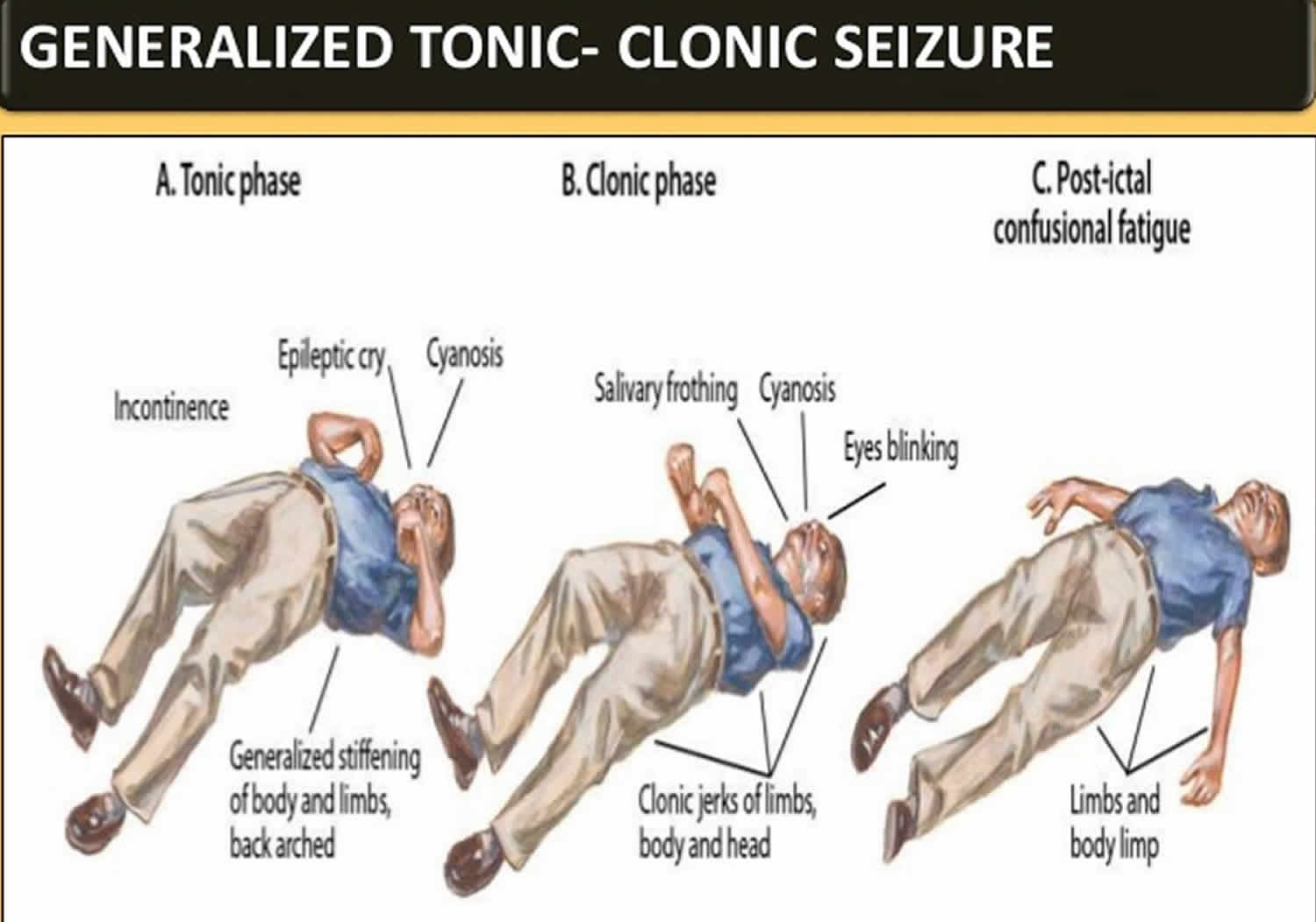 	2. LOC	3. contraction of entire body: arms flexed with head, legs, and neck extended	4. mouth snaps shut	5. thoracic and abdominal muscles contract	6. loss of swallow reflex with increased salivation	7. apnea leading to cyanosis-clonic phase: 30 – 50 seconds, can last up to 30 minutes 	1. violent jerking body movements	2. trunk and extremities contract and then relax	3. may foam at the mouth	4. may be incontinent	5. gradual slowing of movements until cessation-postictal state: 30 min	1. semiconscious – arouses with difficulty	2. confused for several hours	3. impairment of fine motor skills	4. lack of coordination	5. sleeps for several hours	6. no recollection of seizureAbsence seizure-onset between 4-12 y/o and ceases by teenage years-5-10 second LOC-may drop items being held-automatisms: lip smacking, twitching of eyelids or face, or slight hand movements-unable to recall episodes-can immediately resume activitiesMyoclonic seizure-symmetric or asymmetric involvement-brief contraction of muscles or muscle groups-may involve trunk and face or one or more extremities-no postictal state-might not lose consciousnessAtonic or Akinetic Seizure-drop attacks-onset between 2 and 5 y/o-muscle tone is lost for a few seconds which causes them to fall-followed by period of confusion-if seizures are frequent child should wear a helmetVocabularyInnervationDecerebrate posturingDecorticate posturingICPLevel of consciousnessSpasticityEncephalopathyAuraGenitourinary DisordersHypospadias – urethral opening located just below the glans penis, behind the glans penis, or on the ventral surface of the penile shaft.-meatus opening below the glans penis-meatus opening along the ventral surface of the penis, scrotum, or perineum-possible chordee (ventral curvature of the penis) presentEpispadiasMale-widened pubic symphysis-urethra opened on dorsal surface of penis-possible exstrophy of the bladderFemale-Wide urethra-bifid clitoris-possible exstrophy of the bladderTherapeutic Procedure: surgery performed in first year of lifeHydrocele-fluid in the scrotum-enlarged scrotal sac-can resolve spontaneouslyVesicoureteral refluxWilms tumor (pgs. 1734 – 1736)Nephrotic syndromeAcute glomerulonephritisUTIRisk factors-urinary stasis-urinary tract anomalies-constipation-Onset of toilet training-bubble baths-sexExpected FindingsInfants: increased irritability, poor feeding, vomiting, increased thirst, foul-smelling urine, seizure, fever, dehydration, pallor, straining, or screaming with urination.Children: abdominal or back pain, pain with urination, enuresis, frequent urination, dysuria, increased thirst, edema, tetany, blood in the urine, hypertension, pallor, fatigueLab Tests-urinalysis: PH, glucose, ketones, leukocytes, nitrites, and RBC all POSITIVE-gram stain: positive for causative bacteria Medications-antibiotics: PO or IV depending on severity-acetaminophen for painComplications-Progressive Kidney injury-Pyelonephritis-UrosepsisVocabAnorexiaErythropoietinAnuriaHematuriaHydronephrosisOliguriaPolyuriaGastrointestinal Disorders Ch. 42 – 43 (PGS. 1505 – 1585)Vomiting and Diarrhea (pgs. 1522 – 1525)Diarrhea: can be mild to severe, acute to chronic-can result in mild dehydrationLab Tests-CBC with differential to determine anemia and/or infection-Hct, Hgb, Bun, creatinine, urine specific gravity: all elevated with dehydration-Stool test for occult blood-urinalysis if dehydration suspectedTreatmentGERDCleft lip/palateEsophageal atresia/TE fistulaPyloric StenosisHirschsprung’s diseaseIntussusceptionAnal malformationVocabAbdominal distentionConstipationDiarrheaFistulaGastrostomyIleostomyPeristalsisProjectile VomitingRegurgitationEnteral tube feedingGuaiac testingRespiratory and EENT Disorders – Chapters 39 – 40 (PGS. 1377 – 1457)PharyngitisTonsillitis: inflammation of the tonsils.  Can be viral or bacterial in nature.S/s:Treatment: management symptoms.  Humidified air if mouth breathing, ibuprofen or Tylenol for fever and pain.  Popsicles and ice chips for maintain hydration.  Maybe tonsillectomy.Nursing Care: promote airway clearance, maintain fluid volumeCroup: usually 3 months – 3 y/o get croup.  Larynx, trachea, and bronchi affected.S/s: barking cough, inspiratory stridor, slight temp, restlessnessTreatment: corticosteroids to decrease inflammation, racemic epinephrine aerosols to decrease edemaNursing Care: teach parents symptoms of respiratory distress and to monitor child after treatment.Bronchitis – inflammation of trachea and major bronchi.  Usually caused by URI.  Usually recovers in 5-10 days.S/s:Treatment: supportive care.    Administer expectorant.  Adequate hydration.Nursing Care:  Ascertain hx.  Usually URI.  Note fever, dry hacking cough that might become productive, rales.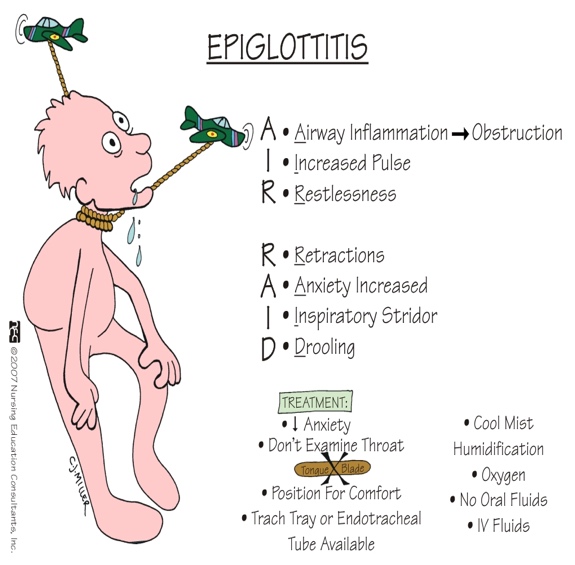 Epiglottis: usually 1-8 y/o.  inflammation and swelling of the epiglottitis.  Rare since extensive use of Hib vaccine.S/s:Treatment: airway management and support, IV antibiotics, corticosteroidsNursing Care: if stridor occurs, take child to steamy bathroom for 10 minutes, lateral neck radiograph may be used to diagnose epiglottitis.RSVBronchiolitisAsthmaOtitis Media (pgs. 1394 – 1402)Foreign body aspirationCystic FibrosisHearing and visual disturbancesVOCABAutosomal recessiveExocrine glandsMeconium ileusRetractionsSteatorrheaStridorDyspneaTachypneaGrowth and Development – Chapter 25 – 37 (pgs. 923 – 1325)Pediatric Medication administration Strategies<3 y/o pinna down and back> 3 y/o pinna up and backGrowth and development conceptsG&D from Infancy to AdolescenceVariations in Pediatric Physical AssessmentInfant: supine or prone in parents lap, completely undress, leave diaper on boy, distract, smile, gentle voiceToddler: supine or prone in parents lap, sitting or standing on/by parent, parent remove outer clothing, remove underwear as body part is examined, allow to inspect equipment, use restraint when appropriate, praise for cooperation.Preschooler: prefer standing or sitting, self-undress, allow equipment inspection, demonstrate use, story about procedure, paper doll technique, give choices when possibleSchool-aged: Teenager: Pediatric Reactions to Hospitalizations including death and dyingInfant: separation anxiety, stranger anxiety, sleep deprivation, sensory overload, excessive irritabilityToddler: separation anxiety, loss of control, fear of the dark, cries if parent leaves, associates pain with punishment, allow choices when possible, provide night light.Preschooler: separation anxiety, fear of abandonment, loss of control, fear of dark and monsters, difficulty separating fantasy from reality, fears ghosts and monsters, withdrawal, projection, aggression, and regression., explain procedures, provide night light or flashlightschool-agedteenagerErikson’s TheoryTrust vs Mistrust- birth to 1 yearAutonomy vs Shame and doubt - ages 1 to 3Initiative vs Guilt- ages 3 to 6Industry vs Inferiority- ages 6 to 12Identity vs Role Confusion- ages 12 to 20ImmunizationsBirth- Hep B2 Months- DTap, RV, IPV, Hib, PCV, Hep B4 Months- DTap, RV, IPV, Hib, PCV6 Months- DTap, RV, IPV, Hib, PCV, Hep B6-12 Months- Seasonal Influenza vaccination yearly DTap (diptheria, tetanus, pertussis) RV (rotavirus)IPV (inactivated polio)Hib (haemophilus influenzae type b)PVC (pneumococcal conjugateContraindications / Precautions for immunizations:Child with severe febrile illness.Alteration in skin integrity.Alteration in immune system.Known allergic reaction to previous immunization or substance in vaccine.Childhood Communicable diseases including head lice and parasites (pgs. 1217 – 1320)Lice (pediculosis capitis)-transmitted through direct contact-S/s:-Treatment: Pediculicide / ovicidal shampoo or rinse	1. permethrin (NYX)	2. Pyrethrin	3. Comb	4. Home hygiene-Complications: secondary bacterial infectionChildren’s playInfant: rattles, teething toys, balls, mirrors, blocks, bright colored toys, pat-a cake, solitary playToddler: parallel play, thick crayons, large piece puzzle, finger paints, playing with blocks, push pull toysPreschooler: associative play, play in groups but few to no rulesSchool-aged:Teenager:Communication and safety including poisoning, injuries, and child abuse (pgs. 1859 – 1861)VOCABAssociative Play:  not very organized but they play with each other.  -playing ball-riding tricycles-pretend and dress up-role playing-hand puppetsCephalocaudalDramatic playEgocentrismObject PermanenceParallel play: toddlers play next to but not with each other.Separation anxietyTherapeutic playFinal ReviewPriority with newborn when you have a meningocele?  Have n/s at the bedside just in case it dries up.  Must have sterile wet dressing on it.  Must stay wetCaring for a toddler who has fractured a tibia that involves growth plates.  Inform parents it may cause long term growth issues.5-month-old with spina bifida the gross motor skill to assess is head control10 y/o with appendicitis complaining of nausea, sharp abdominal RLQ pain – ruptured appendixAfter cardiac cath – affected extremity in stretched position for at least 8 hoursWhen caring for a child that is septic 5 days old – emphasize parents to call doc if temp is 104, child can’t be woken up and fontanels pulsing, purple spots on skin, and PT lethargic, irritable for 3 days.  Prevent spread of viruses in schools sanitize everything.  Separate infected child.  Teach children to wash hands after using the bathroomEar infection – give antibiotics for entire 10 daysConvert oz  mL for intakePurpose of albuterol in asthma – dilates bronchiolesCalculate IV piggyback over 8 hoursKawasaki disease – most common med to treat Hgb G and aspirinGiving toddler med – give them choices.  Take with juice or water or drink water right afterBlood transfusion reaction – priority is to stop the infusionCalculate mg/kgConvert cups and oz to mLChild with kidney disease at what stage are they becoming well – convalescenceIncubation – infection to onset of illnessProdromal – onset of specific manifestationCommunicable – contagiousTeaching parent how to prevent anemia – solid foods high in ironTOF – greatest cyanosisCroup – therapeutic: cool humidifier in roomSchool age – epiglottitis with cough administer O2Adolescent with sickle cell anemia: abdominal pain and leg pain – give IV fluids to prevent further sicklingToddler – iron – sippy cup with straw to prevent stained teethChild in ER – see most serious case – head injury or can’t breathe or disease that can spread so you can separate themHemophilia – hemarthrosis – elevate leg above the heartExtensively bleeding – replace blood volume so they don’t go into hypovolemic shockMost malignant renal and intrabdominal tumor - Wilm’s tumorRegressing – will go back to wetting bed.Leukemia – keep them away from anyone that has an infectionLow platelet count – bleeding precautionsHydration status – skin turgor, check stool, check urine and weighSickle cell new diagnosis – Vaso occlusive crises, aplastic crises, sequestration – hydrate, reduce stress, prevent infection, keep vaccines up to dateHemophilia A – no contact sportsImmunization 6 months – receive influenza vaccineToddler - Mass in abdomen with pink urine – don’t press on abdomenToddler with new diabetes diagnosis – give them needless injector and doll to practice on Inadequate mobility of parts of the intestine and mechanical obstruction – Hirschsprung diseasePyloric stenosis – infant with vomit – evaluate hydration statusTonic clonic seizure and vomiting – turn head to sideNewborn with cleft palette – breast feeding and other nutritional options – adaptorsRunny nose, cough, conjunctivitis, and white spots on oral cavity – measlesAppendectomy – check all orders – lactated ringers, consent signed, administer Rocephin before going to OR to decrease infectionSchool age child teaching insulin – most hypoglycemic between lunch and afternoon snackGERD – Prilosec to decrease stomach acidInfant – intussusception – irritable, knees to chest when cry, lethargic – barium enema to confirm diagnosis and may fix itFontanels - Sunken - dehydration or bulging – increased ICP Appendicitis – PT s/s perf – slight relief of pain now peritoneal problemRecent tonsillectomy – not concerned about halitosisBacterial meningitis – antibiotics is the priority / do not have to measure head circumference every shiftSeizures – look for respiratory distressHemolytic uremic syndrome – anuric while receiving peritoneal dialysis – restrict fluids as prescribed2 y/o drooling, open mouth, lethargic, just became ill – keep upright while assessingModerate, persistent asthma – daily meds – inhaled corticosteroidsSIDS – smoke free environment, breastfeed, nothing in crib10 y/o rescue med with mild attacks – short acting inhaler – beta 2 antagonistToddler with respiratory distress – 10 bpm or below, restless, diaphoresisBilateral myringotomy tubes – fave blanket or toy from homeFemale adolescent – amoxicillin – use alternative birth controlTonsillectomy – jello, popsiclesBounding thready upper pulses and faint lower pulses – COAHemophilia – minor bleeding episode – elevate, compress, rest – no heatAcute gastroenteritis – give oral rehydration solutionPathophysiology – unrestricted proliferation of immature WBC’sGtt/minOsteogenesis imperfecta – increase bone densitySchool age – vasooclusive crises – manage pain and hydrateAIDS – prevent infectionSCA – after acute crises – teach parents to hydrate child wellVaricella – airborne precautionsRheumatic fever – involuntary muscle movements – s/s are self-limiting – goal is to prevent injuryNewborn – ketonuria – can’t process protein – dietary restrictions – may need special formulaLeukemia – increased leukocytesUndiagnosed heart dysfunction – tachycardia, delayed cap refill, weak pulses, murmurHemolytic streptococcus – finish antibioticRR of infant – count for full minute Barking cough with no fever – mild croup – fluid and comfort measuresFever, headache, runny nose for few days – 5th diseaseDecreased pulmonary blood flow – tricuspid atresiaTBI – Glasgow coma scale – eye opening, verbal response, motor responseBacterial pneumonia – share room with same infectionpatient meningocele – n/s and gauze over sac to keep it wet.  Child with glomerulonephritis – sore throat for several weeksPreschooler with Muscular Dystrophy – progressive weaknessKawasaki – complication - coronary aneurysmUTI – hydrate, bathroom regularly, front to back wipe, take all medsAutism – see it in toddlersChemo side effects: hair lossSchool age lice – white particles in hairPosterior fontanel closes at 2-3 months, and anterior at 12 months – 18 monthsAfraid of monsters – lights onMumps – dropletErickson – shame and doubt behaviorsTrust vs mistrust – infantBananas 3 y/oBabinski – reflex that stays for 12 months5 y/o associative playFoods rich in iron: leafy greensTet spells: knee to chest and give O2